DITCH THE PLASTICDITCH THE PLASTICDITCH THE PLASTICDITCH THE PLASTICDITCH THE PLASTICDITCH THE PLASTICDITCH THE PLASTICDITCH THE PLASTICDITCH THE PLASTIC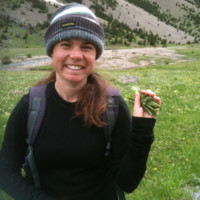 Tuesday 26th October 2021From 7.00pmVia ZoomTuesday 26th October 2021From 7.00pmVia Zoom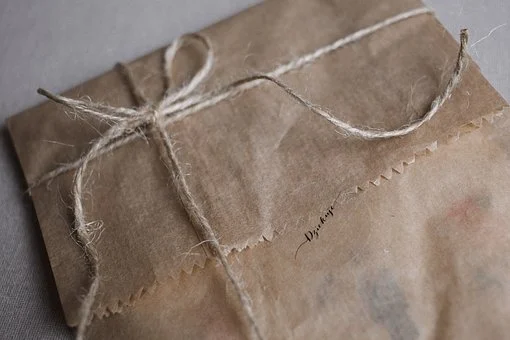 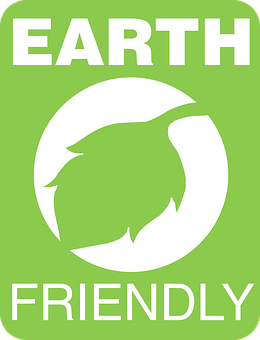 Zoom talk with Wendy Paton who featured in the May/June 2021 issue of WI Life.Learn how small, everyday actions can reduce the use of plastics which are harmful to the environment. Every little act adds to the big effort to reduce plastic pollution.Zoom talk with Wendy Paton who featured in the May/June 2021 issue of WI Life.Learn how small, everyday actions can reduce the use of plastics which are harmful to the environment. Every little act adds to the big effort to reduce plastic pollution.Zoom talk with Wendy Paton who featured in the May/June 2021 issue of WI Life.Learn how small, everyday actions can reduce the use of plastics which are harmful to the environment. Every little act adds to the big effort to reduce plastic pollution.Zoom talk with Wendy Paton who featured in the May/June 2021 issue of WI Life.Learn how small, everyday actions can reduce the use of plastics which are harmful to the environment. Every little act adds to the big effort to reduce plastic pollution.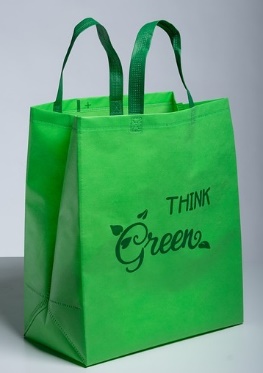 PRICE PER DEVICE: £5.00PRICE PER DEVICE: £5.00PRICE PER DEVICE: £5.00PRICE PER DEVICE: £5.00PRICE PER DEVICE: £5.00PRICE PER DEVICE: £5.00PRICE PER DEVICE: £5.00CLOSING DATE: Tuesday 12th October 2021CLOSING DATE: Tuesday 12th October 2021CLOSING DATE: Tuesday 12th October 2021CLOSING DATE: Tuesday 12th October 2021CLOSING DATE: Tuesday 12th October 2021CLOSING DATE: Tuesday 12th October 2021CLOSING DATE: Tuesday 12th October 2021CLOSING DATE: Tuesday 12th October 2021CLOSING DATE: Tuesday 12th October 2021ENQUIRIES TO:ENQUIRIES TO:Lesley HoldwayLesley HoldwayLesley HoldwayTel: 01225 782092Tel: 01225 782092Tel: 01225 782092Tel: 01225 782092(no ticket sales)(no ticket sales)Email: chair@wiltshirewi.org.ukEmail: chair@wiltshirewi.org.ukEmail: chair@wiltshirewi.org.ukEmail: chair@wiltshirewi.org.ukCheques will be banked upon receipt. Tickets will be issued after the closing date. If a refund is due for any reason it will be sent accordingly.Cheques will be banked upon receipt. Tickets will be issued after the closing date. If a refund is due for any reason it will be sent accordingly.Cheques will be banked upon receipt. Tickets will be issued after the closing date. If a refund is due for any reason it will be sent accordingly.Cheques will be banked upon receipt. Tickets will be issued after the closing date. If a refund is due for any reason it will be sent accordingly.Cheques will be banked upon receipt. Tickets will be issued after the closing date. If a refund is due for any reason it will be sent accordingly.Cheques will be banked upon receipt. Tickets will be issued after the closing date. If a refund is due for any reason it will be sent accordingly.Cheques will be banked upon receipt. Tickets will be issued after the closing date. If a refund is due for any reason it will be sent accordingly.Cheques will be banked upon receipt. Tickets will be issued after the closing date. If a refund is due for any reason it will be sent accordingly.Cheques will be banked upon receipt. Tickets will be issued after the closing date. If a refund is due for any reason it will be sent accordingly.